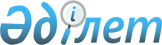 Мәслихаттың 2014 жылғы 19 наурыздағы № 221 "Меңдіқара аудандық мәслихатының Регламентін бекіту туралы" шешімінің күші жойылды деп тану туралыҚостанай облысы Меңдіқара ауданы мәслихатының 2017 жылғы 24 тамыздағы № 134 шешімі. Қостанай облысының Әділет департаментінде 2017 жылғы 8 қыркүйекте № 7196 болып тіркелді
      "Құқықтық актілер туралы" 2016 жылғы 6 сәуірдегі Қазақстан Республикасының Заңына сәйкес Меңдіқара аудандық мәслихат ШЕШІМ ҚАБЫЛДАДЫ:
      1. Мәслихаттың 2014 жылғы 19 наурыздағы № 221 "Меңдіқара аудандық мәслихатының Регламентін бекіту туралы" шешімінің (Нормативтік құқықтық актілерді мемлекеттік тіркеу тізілімінде № 4594 тіркелген, 2014 жылғы 24 сәуірдегі "Меңдіқара үні" аудандық газетінде жарияланған) күші жойылды деп танылсын.
      2. Осы шешім алғашқы ресми жарияланған күнінен кейін күнтізбелік он күн өткен соң колданысқа енгізіледі.
					© 2012. Қазақстан Республикасы Әділет министрлігінің «Қазақстан Республикасының Заңнама және құқықтық ақпарат институты» ШЖҚ РМК
				
      Сессия төрағасы,

      аудандық

      мәслихаттың хатшысы

Қ. Арықов
